Ход урокаПредмет Предмет Алгебра и начала анализаАлгебра и начала анализаАлгебра и начала анализаАлгебра и начала анализаФИО педагога : ФИО педагога : ФИО педагога : ФИО педагога : Школа : Школа : Раздел 7. ПОКАЗАТЕЛЬНЫЕ И ЛОГАРИФМИЧЕСКИЕ УРАВНЕНИЯ И НЕРАВЕНСТВА.Раздел 7. ПОКАЗАТЕЛЬНЫЕ И ЛОГАРИФМИЧЕСКИЕ УРАВНЕНИЯ И НЕРАВЕНСТВА.Раздел 7. ПОКАЗАТЕЛЬНЫЕ И ЛОГАРИФМИЧЕСКИЕ УРАВНЕНИЯ И НЕРАВЕНСТВА.Раздел 7. ПОКАЗАТЕЛЬНЫЕ И ЛОГАРИФМИЧЕСКИЕ УРАВНЕНИЯ И НЕРАВЕНСТВА.Раздел 7. ПОКАЗАТЕЛЬНЫЕ И ЛОГАРИФМИЧЕСКИЕ УРАВНЕНИЯ И НЕРАВЕНСТВА.Раздел 7. ПОКАЗАТЕЛЬНЫЕ И ЛОГАРИФМИЧЕСКИЕ УРАВНЕНИЯ И НЕРАВЕНСТВА.Дата : Дата : Класс  11 емн№ 98Класс  11 емн№ 98Тема урокаТема урокаПоказательные неравенства Показательные неравенства Показательные неравенства Показательные неравенства Цели обучения по учебной программеЦели обучения по учебной программеЦели обучения по учебной программе11.2.2.10. Уметь решать показа тельные неравенства и их системы.11.2.2.10. Уметь решать показа тельные неравенства и их системы.11.2.2.10. Уметь решать показа тельные неравенства и их системы.Цели урокаУчащиеся смогут:применять теоретические знания на практике  и для решения показательных неравенств, решать показательные неравенства и системыУчащиеся смогут:применять теоретические знания на практике  и для решения показательных неравенств, решать показательные неравенства и системыУчащиеся смогут:применять теоретические знания на практике  и для решения показательных неравенств, решать показательные неравенства и системыУчащиеся смогут:применять теоретические знания на практике  и для решения показательных неравенств, решать показательные неравенства и системыУчащиеся смогут:применять теоретические знания на практике  и для решения показательных неравенств, решать показательные неравенства и системыРесурс Этапы урокавремяДействие педагогаДействие ученикаоцениваниересурсНачало урока5 мин1) Психологический настрой «Я дарю вам улыбку, чтобы…»2) повторить свойства показательных неравенств3) заполни таблицу истинности1)отвечают 3-4 ученика2) выборочно3) выполняют всеВзаимопроверка по презентацииФО Похвала учителя3 балла за все правильные ответы2 балла за 5-6 правильных ответа 1 балл за 3-4 правильных ответасомопроверка самооцениваниеПриложение 1, презентацияСередина урока24 мин8 минСтратегия «Метод плакатов»Каждая группа получает карточки с одной задачей. В группе ученики  выполняют задания: задачу решают, намерено делают в ней ошибку. Оформляют ее на постерах. Затем каждая группа обменивается постерами для обсуждения и  нахождения ошибки. Следующий этап - это выступление с постером у доски и доказательство, выявленной ошибки под контролем той группы, которая сделала эту ошибку.Индивидуальная работаОтветы: 1. х> -12. x 3. (- 6: 0)Работа в группахЗадания для 1 группыЗадача 1  Решить неравенство: 
Ответ:(-1; 2)Задания для 2 группыЗадача 1Решить неравенство: 
Ответ:(-3; 3)U (3 ; +∞)Задания для 3 группыЗадача 1Решить неравенство: Ответ:  (-2; 2)U (2 ; +∞)Задания для 4 группыЗадача 1 Решить неравенство: Ответ:[-1; 3]Решение задач Решите неравенство                /2/Найдите область определения функции       /2/Решите систему неравенств:                     /3/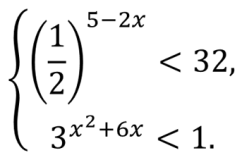 Проверка решения по готовым ответамСамопроверкаПоощрение – похвала учителя «Молодцы»ВзаимопроверкаПлакатФламастерКарточкиПриложение2Презентация, приложение 3Конец урока3 мин минРефлексия, домашнее задание.Отвечают на вопросы-  Чему мы учились на уроке? (………)- Что узнали нового? ( ……….)- Что было ценным на уроке? (…………….)- Насколько я сегодня был успешен? (…………..)- Счастлив ли я?